﻿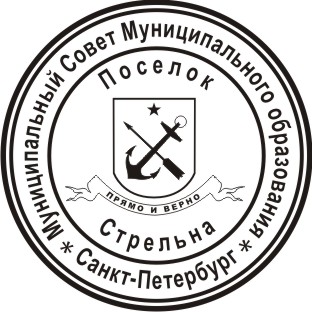 МЕСТНАЯ АДМИНИСТРАЦИЯВНУТРИГОРОДСКОГО МУНИЦИПАЛЬНОГО ОБРАЗОВАНИЯ  ГОРОДА ФЕДЕРАЛЬНОГО ЗНАЧЕНИЯ САНКТ-ПЕТЕРБУРГА ПОСЕЛОК СТРЕЛЬНАПОСТАНОВЛЕНИЕ Поселок Стрельна23.11.2022                                                              №  166О внесении изменений в постановление Местной администрации Муниципального образования поселок Стрельна от 01.04.2021 № 55 «Об утверждении порядка размещения сведений о доходах, об имуществе и обязательствах имущественного характера руководителей муниципальных учреждений и членов их семей на официальном сайте внутригородского  муниципального образования города федерального значения Санкт-Петербурга поселок Стрельна и предоставления этих сведений средствам массовой информации для опубликования»В целях приведения  в соответствие с действующим законодательством, в соответствии с Федеральным законом от 25 декабря 2008 № 273-ФЗ «О противодействии коррупции», ПОСТАНОВЛЯЮ:1. Внести в Порядок размещения сведений о доходах, об имуществе и обязательствах имущественного характера руководителей муниципальных учреждений и членов их семей на официальном сайте внутригородского  муниципального образования города федерального значения Санкт-Петербурга поселок Стрельна и предоставления этих сведений средствам массовой информации для опубликования, утвержденный постановлением Местной администрации Муниципального образования поселок Стрельна от 01.04.2021 № 55 «Об утверждении порядка размещения сведений о доходах, об имуществе и обязательствах имущественного характера руководителей муниципальных учреждений и членов их семей на официальном сайте внутригородского  муниципального образования города федерального значения Санкт-Петербурга поселок Стрельна и предоставления этих сведений средствам массовой информации для опубликования» (далее - Порядок) следующие изменения и дополнения:1.1. В пункте 3 Порядка исключить подпункт «г».2.  Настоящее постановление вступает в силу со дня его  официального опубликования (обнародования).3. Контроль за исполнением настоящего постановления оставляю за собой.Глава местной администрации                                                                И.А. Климачева